                          08.07.2019  года                         пгт. Рыбная Слобода                  № 18ргО внесении изменений в Инструкцию об организации служебных проверок в аппарате Совета Рыбно-Слободского муниципального района Республики Татарстан, утверждённую распоряжением Главы Рыбно-Слободского муниципального района Республики Татарстан от 31.05.2016 №06рг         В целях приведения муниципального нормативного правового акта в соответствие с законодательством:           1. Внести в Инструкцию об организации служебных проверок в аппарате Совета Рыбно-Слободского муниципального района Республики Татарстан, утверждённую распоряжением Главы Рыбно-Слободского муниципального района Республики Татарстан от 31.05.2016 №06рг (с изменениями, внесенными распоряжением Главы Рыбно-Слободского муниципального района Республики Татарстан от 10.10.2018 года №11рг)  следующие изменения:         в пункте 9 слова  «(в случае необходимости)» исключить;        в абзаце третьем пункта 14 слова «в случае необходимости» исключить.        2. Настоящее распоряжение разместить на официальном сайте Рыбно-Слободского муниципального района Республики Татарстан в информационно-телекоммуникационной сети Интернет по веб-адресу: http://ribnayasloboda.tatarstan.ru и на «Официальном портале правовой информации Республики Татарстан» в информационно-телекоммуникационной сети Интернет по веб-адресу: http://pravo.tatarstan.ru.         3. Контроль за исполнением настоящего распоряжения возложить на руководителя аппарата Совета Рыбно-Слободского муниципального района Республики Татарстан Р.Р. Замалиева.    Глава Рыбно-Слободского   муниципального района    Республики Татарстан                                                                     И.Р. ТазутдиновГЛАВА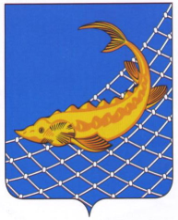 РЫБНО-СЛОБОДСКОГОМУНИЦИПАЛЬНОГО РАЙОНАРЕСПУБЛИКИ ТАТАРСТАНТАТАРСТАН РЕСПУБЛИКАСЫБАЛЫК БИСТӘСЕМУНИЦИПАЛЬ РАЙОНЫНЫҢБАШЛЫГЫРАСПОРЯЖЕНИЕБОЕРЫК